ana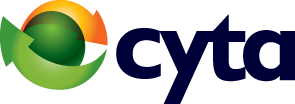 ΑνακοίνωσηΗ  Cyta ανακοινώνει τα πιο κάτω, ως η υποχρέωσή της, με βάση το Άρθρο 69 του Νόμου 112 (Ι)/ 2004:Δωρεάν Εγκατάσταση και δύο μήνες δωρεάν μηνιαία συνδρομή για τα προϊόντα Cytanet Internet Home από την CytaΑπό την 1η Δεκεμβρίου έως και την 31η Δεκεμβρίου 2018, θα προσφέρεται δωρεάν εγκατάσταση των προϊόντων Internet Home της Cytanet. Επιπρόσθετα, στους πελάτες που θα επωφεληθούν της προσφοράς για δωρεάν εγκατάσταση θα  παραχωρηθεί για δύο μήνες δωρεάν η μηνιαία συνδρομή του προϊόντος που θα επιλέξουν. Οι πελάτες κατά τη συγκεκριμένη περίοδο μπορούν να εξοικονομήσουν το τέλος εγκατάστασης που ανέρχεται στο ποσό των €71,40 (συμπ. ΦΠΑ) όπως και τα μηνιαία τέλη του προϊόντος που έχουν επιλέξει όπως παρουσιάζονται στον πιο κάτω πίνακα.Η προσφορά της δωρεάν εγκατάστασης θα ισχύει για νέους πελάτες που θα υποβάλουν αίτηση από την 1η Δεκεμβρίου μέχρι και την 31η Δεκεμβρίου 2018. Στις περιπτώσεις αιτήσεων που η παροχή της υπηρεσίας δεν είναι δυνατή κατά το χρόνο υποβολής της αίτησης, η προσφορά θα ισχύει, νοουμένου ότι η παροχή της υπηρεσίας θα καταστεί δυνατή μέχρι και έξι μήνες μετά τη λήξη της προσφοράς, δηλαδή μέχρι την 30η Ιουνίου 2019.Η προσφορά της δωρεάν εγκατάστασης ισχύει με την υπογραφή 12μηνου συμβολαίου. Για περισσότερες πληροφορίες, οι ενδιαφερόμενοι μπορούν να απευθύνονται στο Κέντρο Τηλεφωνικής Εξυπηρέτησης 132 της Cyta. Τα τέλη θα βρίσκονται αναρτημένα στην ιστοσελίδα της Cyta στη διεύθυνση https://cyta.com.cy μετά την ημερομηνία εφαρμογής τους.CYTA είναι η εμπορική επωνυμία της Αρχής Τηλεπικοινωνιών ΚύπρουΥπηρεσίαΥφιστάμενο τέλος μηνιαίας συνδρομής    (συμπ. ΦΠΑ)Internet Home5Mbps€16,04Internet Home10Mbps€27,37Internet Home20Mbps€32,42Internet Home30Mbps€38,43Internet Home50Mbps€43,42Internet Home80Mbps€53,42Internet Home160Mbps€90,81